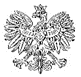                     				    			Warszawa, dnia 20 marca 2020 r.	DOB.PA.24.3.2020.PF(2)						Według rozdzielnikaSzanowne Panie Minister, Szanowni Panowie Ministrowie,stosownie do postanowień § 20 ust. 1 pkt 1 oraz § 35 ust. 1 i 2 uchwały Nr 190 Rady Ministrów z dnia 29 października 2013 r. – Regulamin pracy Rady Ministrów (M. P. z 2016 r. poz. 1006, z późn. zm.) zwracam się z uprzejmą prośbą o zgłaszanie ewentualnych uwag do projektu dokumentu rządowego, tj. programu wspierania rozwoju społeczeństwa obywatelskiego, pod nazwą „Program wsparcia doraźnego organizacji pozarządowych w zakresie przeciwdziałania skutkom COVID-19” w nieprzekraczalnym terminie do dnia 24 marca 2020 r. do godz. 12:00, na adres Departamentu Społeczeństwa Obywatelskiego w Kancelarii Prezesa Rady Ministrów: Pawel.Filip@kprm.gov.pl oraz Sekretarza Komitetu do spraw Pożytku Publicznego w Kancelarii Prezesa Rady Ministrów: Wojciech.Kaczmarczyk@kprm.gov.pl (w tym także w wersji edytowalnej).Wyznaczenie takiego terminu na zgłaszanie uwag podyktowane jest koniecznością niezwłocznego procedowania oraz wejścia w życie przedmiotowego projektu, co umożliwi wsparcie organizacji pozarządowych poprzez dofinansowanie wydatków wynikających z nagłych potrzeb organizacji powstałych w wyniku wystąpienia nieprzewidzianych sytuacji i zdarzeń związanych 
z bieżącą sytuacją epidemiczną.Brak przedstawienia stanowiska w wyznaczonym terminie zostanie uznany za uzgodnienie oraz akceptację projektu programu.	Przedmiotowy projekt programu został wpisany do Wykazu prac legislacyjnych 
i programowych Rady Ministrów pod pozycją ID39 oraz dostępny jest na stronie internetowej 
w Biuletynie Informacji Publicznej Kancelarii Prezesa Rady Ministrów w zakładce Projekty aktów prawnych powstających w KPRM. 						       Z poważaniem,              Piotr Gliński         Przewodniczący Komitetu ds. Pożytku Publicznego                                                                             /podpisano kwalifikowanym podpisem elektronicznym/Otrzymują:Pan Piotr Gliński – Wiceprezes Rady Ministrów, Minister Kultury i Dziedzictwa NarodowegoPan Jarosław Gowin – Wiceprezes Rady Ministrów, Minister Nauki i Szkolnictwa WyższegoPan Jacek Sasin – Wiceprezes Rady Ministrów, Minister Aktywów PaństwowychMichał Dworczyk – Minister – członek Rady Ministrów, Szef Kancelarii Prezesa Rady MinistrówŁukasz Schreiber – Minister – członek Rady MinistrówKonrad Szymański – Minister do spraw Unii EuropejskiejMichał Woś – Minister ŚrodowiskaMariusz Kamiński – Minister Spraw Wewnętrznych i Administracji, Minister – członek Rady MinistrówPan Andrzej Adamczyk – Minister InfrastrukturyPan Jan Krzysztof Ardanowski – Minister Rolnictwa i Rozwoju WsiPan Mariusz Błaszczak – Minister Obrony NarodowejPan Jacek Czaputowicz – Minister Spraw ZagranicznychPani Danuta Dmowska-Andrzejuk – Minister SportuPani Jadwiga Emilewicz – Minister RozwojuPan Marek Gróbarczyk – Minister Gospodarki Morskiej i Żeglugi ŚródlądowejPani Małgorzata Jarosińska-Jedynak – Minister Funduszy i Polityki RegionalnejPan Mariusz Kamiński – Minister Spraw Wewnętrznych i Administracji, Koordynator Służb SpecjalnychPan Tadeusz Kościński – Minister FinansówPan Michał Kurtyka – Minister KlimatuPani Marlena Maląg – Minister Rodziny, Pracy i Polityki SpołecznejPan Dariusz Piontkowski  – Minister Edukacji NarodowejPan Łukasz Szumowski – Minister ZdrowiaPan Marek Zagórski – Minister CyfryzacjiPan Zbigniew Ziobro – Minister Sprawiedliwości, Prokurator GeneralnyPani Jolanta Rusiniak – Prezes Rządowego Centrum Legislacji